510160P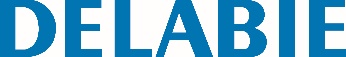 Откидная опорная  ручка длина 650 мм, полированная нержавеющая стальАртикул: 510160P Технические характеристикиОткидная опорная ручка Ø 32 для инвалидов (МГН).  Использование в качестве опоры, для подъема и при перемещении в опущенном положении для душа и унитаза.  В откинутом положении обеспечивается боковой доступ.  Размеры : 650 x 230 x 105 мм. Плавное опускание. Удержание в вертикальном положении.  Труба из бактериостатической нержавеющей стали 304 . Покрытие ультраполированная нержавеющая сталь, однородная непористая поверхность облегчает уход и чистку.  Крепления скрыты за пластиной из нержавеющей стали 304, толщина 4 мм.  Поставляетсся с винтами из нержавеющей стали для бетонных стен.  Протестирована на вес более 200 кг. Максимально рекомендованный вес пользователя : 135 кг.  Гарантия на ручку 10 лет. Маркировка CE.